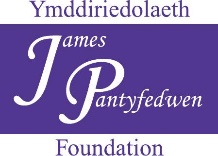 THE JAMES PANTYFEDWEN FOUNDATIONGuidelines for churches located in Wales applying for grants for resources or equipmentTrustees meet three times a year to consider applications, in March, July and November. All applications must be submitted to the Foundation at least a month before the date of any meeting. Applications are invited from churches wishing to buy expensive resources or equipment, e.g. technical or musical equipment or resources for specific projects, especially interdenominational projects or projects that will develop the church’s involvement with the community. To qualify for consideration, the church must be part of a wider denominational structure within Wales or registered as a charity in its own right. The church must also hold regular services. Applications can be made for up to 50% of the shortfall of the cost of any equipment or resource that will: 
(i) 		promote the work and mission of the church;
(ii) 		promote a project in co-operation with other churches;
(iii) 		promote a project involving the church and the local community. The maximum sum of any grant awarded will be £2,000.When considering the applications, the Trustees will pay particular attention to:
(i) 		the membership and activities of the church/churches;
(ii) 		the church’s financial situation and its efforts to raise the other 50% of the cost;(iii) 		the purpose and potential use of the new equipment/resources, especially the way they 
			will develop ministry or promote further cooperation between churches and/or between 
			the church and the local community;(iv) 		denominational support.All receipts must be submitted before payment of the grant can be made.Applications and any other relevant documents must be sent to the denomination’s General Secretary or Bishop for their comments before they are returned to Pantyfedwen.